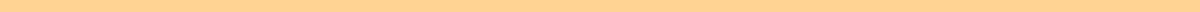 Apology Letters For Being Late To PrincipalSubject: Apology for Being LateDear Principal [Principal's Name],I am writing to sincerely apologize for my recent tardiness in arriving at school. I understand that as a [Your Position, e.g., teacher, staff member], it is crucial to adhere to the scheduled times to ensure a smooth and effective operation of our daily activities.The reason for my delay was [specific reason, e.g., unexpected car issues, a family emergency, public transportation delays]. Despite my efforts to [mention any mitigating actions taken, e.g., contacting the administration as soon as I realized I would be late, arranging for a colleague to cover my responsibilities], I was regrettably late and understand the disruption that this could have caused.I am fully aware of the importance of punctuality and the negative impact that my lateness can have on the students and my colleagues. To prevent this from happening again, I have taken the following steps: [list any preventative measures, e.g., arranging for reliable backup transportation, adjusting my schedule to leave earlier, using a more dependable alarm system].Please accept my apologies for any inconvenience my tardiness may have caused. I value the responsibility entrusted to me and am committed to regaining your confidence in my ability to arrive on time.Thank you for your understanding and for handling this matter with consideration. I am grateful for your support and guidance as I improve my punctuality.Sincerely,[Your Name]
[Your Job Title]
[Your Contact Information]